CONCOURS DE TIR POPULAIRE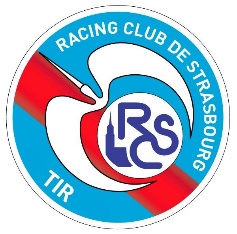 RACING CLUB STRASBOURGRÈGLEMENT 2023Concours réservé aux tireurs occasionnels non licenciés. Les membres du RCS et les tireurs licenciés peuvent tirer hors concours. Chaque tireur doit se faire inscrire dans la ou les disciplines de son choix le jour même :Pistolet 10 mCarabine 10 mPistolet 25 mCarabine 50 mLes tireurs souhaitant participer au concours « CHALLENGE BUFFENOIR » sont priés de se faire inscrire en mentionnant le nom de l’association, de la société ou du C.E. dont ils sont membres.TARIFSGratuit pour toutes les damesCATÉGORIESHommesDamesJeunes (10 à 18 ans)CLASSEMENTSClassement individuel :On tiendra compte de la meilleure série de chaque tireur dans les différentes catégories (Hommes, Dames, Jeunes)Récompense aux 3 premiers de chaque catégorieClassement CHALLENGE BUFFENOIRSelon le nombre de sociétés, associations, C.E. participants, la récompense se fera soit :Selon les résultats des tirs individuels additionnés. Selon le plus grand nombre de participants MÉDAILLES ET COUPES 2023INTERSOCIETES1er : Coupe CHALLENGE BUFFENOIR2ème : Coupe 3ème : CoupeINDIVIDUELSTir au pistolet 10 m20 plombs + 3 cartons2 € la sérieSéries illimitéesTir à la carabine 10 m20 plombs + 3 cartons2 € la sérieSéries illimitéesTir au pistolet 25 m15 balles + 2 cartons5 € la sérieSéries illimitéesTir à la carabine 50 m15 balles + 2 cartons5 € la sérieSéries illimitéesPISTOLET 10 MHommes	3 médailles (or / argent / bronze)Dames		3 médailles (or / argent / bronze)Jeunes		3 médailles (or / argent / bronze)CARABINE 10 MHommes	3 médailles (or / argent / bronze)Dames		3 médailles (or / argent / bronze)Jeunes		3 médailles (or / argent / bronze)PISTOLET 25 MHommes	3 médailles (or / argent / bronze)Dames		3 médailles (or / argent / bronze)Jeunes		3 médailles (or / argent / bronze)CARABINE 50 MHommes	3 médailles (or / argent / bronze)Dames		3 médailles (or / argent / bronze)Jeunes		3 médailles (or / argent / bronze)